Wyrażam zgodę na przetwarzanie moich danych osobowych podanych w formularzu zgłoszeniowym przez Stowarzyszenie Regionalne Centrum Wolontariatu w Krakowie w celach związanych z przeprowadzeniem procesu rekrutacji wolontariuszy, zgodnie z Rozporządzeniem Parlamentu Europejskiego i Rady (UE) 2016/679 z dnia 27 kwietnia 2016 oraz ustawą z dnia 29 sierpnia 1997 r. o ochronie danych osobowych (tj. Dz.U. z 2016 r. poz. 922) oraz zgodnie z klauzulą informacyjną dołączoną do mojej zgody.Kraków, dnia ……………………..…		……………………………………….	……………………………………….                                                                                podpis wolontariusza		podpis rodzica niepełnoletniego wolontariusza	……………………………………….	podpis osoby przeprowadzającej rozmowęWyrażam zgodę na przetwarzanie moich danych osobowych zawartych w tym formularzu w celu informowania mnie o ofertach wolontariatu oraz o spotkaniach, szkoleniach i wydarzeniach realizowanych przez Stowarzyszenie Regionalne Centrum Wolontariatu w Krakowie (na podstawie Art. 6 ust. 1 lit. a ogólnego rozporządzenia o ochronie danych osobowych z dnia 27 kwietnia 2016). Kraków, dnia ……………………..…		……………………………………….	……………………………………….                                                                                podpis wolontariusza		podpis rodzica niepełnoletniego wolontariusza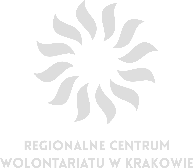 FORMULARZ DLA WOLONTARIUSZAFORMULARZ DLA WOLONTARIUSZAStowarzyszenie Regionalne Centrum Wolontariatu 
w Krakowiee-mail: krakow@wolontariat.org.pl 
www.wolontariat.org.pl/krakowNR FORMULARZA ……..…………
SZKOLENIE ………………….….…(wypełnia pracownik CW)ImięNazwiskoRok urodzeniaMiejsce zamieszkaniaMiejsce zamieszkaniaMiejsce zamieszkaniaMiejsce zamieszkaniaMiejsce zamieszkaniaMiejsce zamieszkaniaUlicaNr domuNr lokaluKod pocztowyMiastoDzielnicaDane kontaktoweDane kontaktoweDane kontaktoweDane kontaktoweTelefone-mailAktywność zawodowaAktywność zawodowaAktywność zawodowa□ uczeń   nazwa szkoły: …...………………………..………………………………………………□ student  kierunek: …………...…………………….
uczelnia: ……..………………………….. □ aktywny zawodowo   zawód wykonywany: ……………………..
miejsce pracy: …………………………….□  rencista/emeryt  □  bezrobotny / poszukujący pracy  □  inne ……………………………………..Preferowany charakter pracy wolontarystycznejPreferowany charakter pracy wolontarystycznejPreferowany charakter pracy wolontarystycznej□ stały (systematyczny)□ akcyjny 
   (wydarzenia jednorazowe)□ okresowy (w jakim czasie?)        
   ….…………………………………………Dyspozycyjność czasowaDyspozycyjność czasowaDyspozycyjność czasowa□   w dni robocze□   w weekendy                                                                   □   trudno powiedzieć□   do południa    □   po południu   □   wieczorem                                                                                                                                                                                      Szacunkowo na wolontariat jestem w stanie poświęcić tygodniowo:Szacunkowo na wolontariat jestem w stanie poświęcić tygodniowo:……… godz. / tydz.Rodzaj oferowanej pomocy□   praca z dziećmi i młodzieżą (m.in. pomoc w nauce, wypełnianie czasu wolnego)□   praca z osobami starszymi i dorosłymi (m.in. pomoc w czynnościach dnia codziennego, dotrzymywanie towarzystwa, 
      wypełnianie czasu wolnego)□   pomoc osobom niepełnosprawnym□   pomoc osobom chorym, hospicja, szpitale□   sport, turystyka□   kultura, sztuka, ochrona zabytków, tradycji□   kościół, ruchy religijne, wyznaniowe□   prace biurowe□   tłumaczenia: angielski, niemiecki, francuski, hiszpański, włoski, rosyjski, j. migowy, j. Braille’a, inne□   informatyka, komputer, Internet□   fundraising, pozyskiwanie funduszy, sponsorów□   Public Relations, marketing□   pisanie, redagowanie tekstów, ulotek, biuletynów□   współorganizowanie imprez, festynów, akcji, uroczystości, konferencji, zawodów sportowych□   praca ze zwierzętami□   ochrona i pielęgnacja przyrody□   koordynowanie i realizacja projektów□   praca fizyczna, porządkowa, ogrodnicze, remontowe, w charakterze „złotej rączki”□   inne………………………………………………………………………………………………………………………………………..…Preferowany typ pracyPreferowany typ pracyPreferowany typ pracy□   praca z jedną osobą□   praca z grupą□   praca w biurze organizacji□   praca zlecona, wykonywana w domu    □   inne ………………………………………………………………………………………                                                                        □   inne ………………………………………………………………………………………                                                                        Umiejętności, predyspozycje, uprawnieniaUmiejętności, predyspozycje, uprawnieniaUmiejętności, predyspozycje, uprawnienia□  obsługa komputera/Internet                 □  dobra znajomość języków obcych …………………………………………..…□  znajomość programów graficznych     □  uprawnienia pedagogiczne□  prawo jazdy kat. ……        □  język migowy        □  opiekun kolonijny       □  pierwsza pomoc    □  księgowość             □  inne, jakie? ………………………………………………………………………………………………………………………..…..…….□  inne, jakie? ………………………………………………………………………………………………………………………..…..…….□  inne, jakie? ………………………………………………………………………………………………………………………..…..…….Umiejętności, predyspozycje, uprawnieniaUmiejętności, predyspozycje, uprawnieniaTwoje mocne strony ………………………………………………………………………………………………..Twoje słabe strony………………………………………………………………………………………………..Jakie rzeczy, sytuacje Cię denerwują, złoszczą?………………………………………………………………………………………………..Jakie masz doświadczenie w pracy 
z drugim człowiekiem lub innej?………………………………………………………………………………………………..Uwagi Centrum Wolontariatu